33rd Annual Convention – VCCQC-2022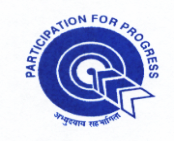  Date: 23rd September 2022 (Friday)Name of Organization:  ________________________________________________                                                                                                             Address: ____________________________________________________________                ____________________________________________________________1  Name of Quality Circle Team : ______________________________________________•   Title of the Case Study: _____________________________________________•  Are you also participating in Model Competition ?          Yes   yes       No   no.  Is your QC Team Participating for the First Time in QC Presentation Competition of VCCQC ?       Yes   yes       No   no.                  Name of State no                           .  Name of Contact person: _________________________________       Designation:_____________________Mobile No. :____________________________________________       GST No.  :_______________________E-mail ID : ________________________________________________________________________________FEES STRUCTURE:Please send cheque / DD in favour of “QUALITY CIRCLE FORUM OF INDIA – VADODARA payable at Vadodara”:FOR ONLINE FUND TRANSFER:Account Name : Quality Circle Forum of India – Vadodara, Name of Bank:  BANK OF BARODA, Branch Name:  Manjalpur, Bank Account No :  01940100030249, IFSC Code : BARB0MAJALP (Fifth Character is Zero), MICR Code : 390012033QUALITY CIRCLE FORUM OF INDIA - VADODARA CHAPTERREGISTRATION FORM ONLY FOR QC PRESENTATIONInstitution Membership No:___________________This data is very mandatoryFor QCFI Vadodara ChapterSLNoName & Designation Tick MarkTick MarkSLNoName & Designation PresenterDelegate123456ParticipantsFee Rs.GST @ 18%Total AmountFees for QC Case Study 624000.004320.0028320.00Fees for Delegate 13500.00630.004130.00Early Bird DiscountTeams submitting duly filled Registration Form, PPT & Record Book on or before 5th September 2022 will be entitled for Early Bird Discount.Early Bird DiscountTeams submitting duly filled Registration Form, PPT & Record Book on or before 5th September 2022 will be entitled for Early Bird Discount.Early Bird DiscountTeams submitting duly filled Registration Form, PPT & Record Book on or before 5th September 2022 will be entitled for Early Bird Discount.Early Bird DiscountTeams submitting duly filled Registration Form, PPT & Record Book on or before 5th September 2022 will be entitled for Early Bird Discount.Early Bird DiscountTeams submitting duly filled Registration Form, PPT & Record Book on or before 5th September 2022 will be entitled for Early Bird Discount.ParticipantsFee Rs.GST @ 18%Total AmountFees for QC Case Study 622500.004050.0026550.00Organization sending more than 5 QUALITY CIRCLES Teams will be eligible for discount on additional teamsOrganization sending more than 5 QUALITY CIRCLES Teams will be eligible for discount on additional teamsOrganization sending more than 5 QUALITY CIRCLES Teams will be eligible for discount on additional teamsOrganization sending more than 5 QUALITY CIRCLES Teams will be eligible for discount on additional teamsOrganization sending more than 5 QUALITY CIRCLES Teams will be eligible for discount on additional teamsParticipantsFee Rs.GST @ 18%Total AmountFees for Additional QC Case Study 621000.003780.0024780.00